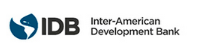 SOLICITUD DE EXPRESIONES DE INTERÉSSERVICIOS DE CONSULTORÍASelección #: según lo asignado por la herramienta electrónica: RG-T2786-P006Método de selección: Full CompetitivePaís:  ArgentinaSector: IFD/CMFFinanciación - TC #:   ATN/KK-16057-RG                                                    Proyecto #: RG-T2785Nombre del TC: Diagnosis and Recommendations for Sustainable BBD Development in Paraguay, Honduras and ArgentinaDescripción de los Servicios:  El objetivo de esta consultoría es apoyar al Ministerio de Modernización en la elaboración de un Plan Nacional de Banda ancha con indicadores, proyecto y esquema de ejecuciónEnlace al documento TC: https://www.iadb.org/en/project/0?projectNumber=ATN/KK-16057-RGEl Banco Interamericano de Desarrollo (BID) está ejecutando la operación antes mencionada.  Para esta operación, el BID tiene la intención de contratar los servicios de consultoría descriptos en esta Solicitud de Expresiones de Interés. Las expresiones de interés deberán ser recibidas usando el Portal del BID para las Operaciones Ejecutadas por el Banco http://beo-procurement.iadb.org/home antes de 13 de julio 5:00 P.M. (Hora de Washington DC).Los servicios de consultoría ("los Servicios") incluyen la elaboración de un Plan Nacional de Banda ancha con indicadores, proyecto y esquema de ejecución.Las firmas consultoras elegibles serán seleccionados de acuerdo con los procedimientos establecidos en el Banco Interamericano de Desarrollo: Política para la Selección y Contratación de Firmas Consultoras para el   Trabajo Operativo ejecutado por el Banco - GN-2765-1. Todas las firmas consultoras elegibles, según se define en la política, pueden manifestar su interés. Si la Firma consultora se presentara en Consorcio, designará a una de ellas como representante, y ésta será responsable de las comunicaciones, del registro en el portal y del envío de los documentos correspondientes.El BID invita ahora a las firmas consultoras elegibles a expresar su interés en prestar los servicios descritos a continuación donde se presenta un borrador del resumen de los Términos de Referencia de esta asignación. Las firmas consultoras interesadas deberán proporcionar información que indique que están cualificadas para suministrar los servicios (folletos, descripción de trabajos similares, experiencia en condiciones similares, disponibilidad de personal que tenga los conocimientos pertinentes, etc.). Las firmas consultoras elegibles se pueden asociar como un emprendimiento conjunto o en un acuerdo de sub-consultoría para mejorar sus calificaciones. Dicha asociación o emprendimiento conjunto nombrará a una de las firmas como representante.Las firmas consultoras elegibles que estén interesadas podrán obtener información adicional en horario de oficina, 09:00 a.m. - 5:00 PM (Hora de Washington DC), mediante el envío de un correo electrónico a: Antonio Garcia Zaballos (antoniogar@iadb.org)Banco Interamericano de DesarrolloDivisión: IFD/CMFAtención: Antonio Garcia Zaballos, Jefe del Equipo del ProyectoBorrador de Resumen de los Términos de Referencia